PROPOSAL TESISPENGEMBANGAN MODEL LINTASAN PERAKITAN DENGAN PENAMBAHAN WAKTU LEMBUR PADA PERMINTAAN YANG FLUKTUATIFoleh :HERU SUTANTONPM. 118312003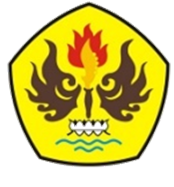 PROGRAM PASCASARJANAPROGRAM STUDITEKNIK DAN MANAJEMEN INDUSTRIUNIVERSITAS PASUNDAN2017